昆明八中2017-2018学年度下学期期中考平行高二生物试卷一、单项选择（共40个小题，每小题1.5分，共60分。在每小题给出的4个选项中，只有一个选项符合题目要求。）二、简答题（共4题，40分）41.（除特殊标注外，每空1分，共12分） Ⅰ（1） 三  红色  阔叶  （2）aaBB、Aabb  （3）1/3    （4） 3/16Ⅱ（1）常染色体隐性遗传  Ⅱ3、Ⅱ4表现正常，所生的Ⅲ8患遗传性侏儒症（或Ⅱ6、Ⅱ7表现正常，所生的Ⅲ10患遗传性侏儒症）（2分）  （2）1/4       （3）1/2 (2分)   42. （除特殊标注外，每空1分，共10分）（1）两重性    解除顶端优势，促进侧芽的生长 （2分）   （2）①加等量蒸馏水 ②生长素被吸收后在植物体内的运输是极性运输(或只能由形态学上端运输到形态学下端) （2分）   不一定③  协同    DNA复制、有关蛋白质的合成（2分）43．（除特殊标注外，每空1分，共12分）（1）大脑皮层  （2）激素调节    内分泌腺分泌的激素可以影响神经系统的功能（2分）  （3）抗Aβ的抗体与Aβ特异性结合,减少Aβ的聚集（2分）（4）①  不显著  高  ②    细胞免疫和体液免疫（2分）   免疫低下（2分）44．（除特殊标注外，每空1分，共6分）（1）田螺是一种活动能力弱（缓慢）且活动范围较小的动物（2分）  随机取样（2）① t3—t4  ②（2分）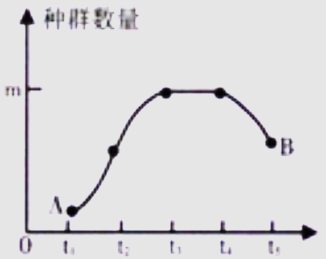 12345678910DBCDBBDCBC11121314151617181920ABCCDCAABC21222324252627282930BBDCCDACAB31323334353637383940BDBBBCBDCB